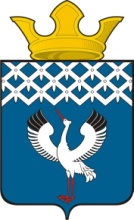 Российская ФедерацияСвердловская областьГлава муниципального образования Байкаловского сельского поселенияПОСТАНОВЛЕНИЕот 18.07.2016 года № 353-пс. БайкаловоОб утверждении Административного регламента предоставления муниципальной услуги «Предварительное согласование предоставления земельного участка из состава земель, государственная собственность на которые не разграничена, из земель, находящихся в собственности муниципального образования»В соответствии с Гражданским Кодексом Российской Федерации от 30 ноября 1994 года № 51-ФЗ, Федеральным законом от 06 октября 2003 года № 131-ФЗ «Об общих принципах организации местного самоуправления в Российской Федерации», Федеральным законом от 27 июля 2010 года № 210-ФЗ «Об организации предоставления государственных и муниципальных услуг», Земельным кодексом Российской Федерации, Уставом Байкаловского сельского поселения,ПОСТАНОВЛЯЮ:1. Утвердить Административный регламент предоставления муниципальной услуги «Предварительное согласование предоставления земельного участка из состава земель, государственная собственность на которые не разграничена, из земель, находящихся в собственности муниципального образования» (прилагается). 2. Контроль за исполнением административного регламента возложить на специалистов Администрации, ответственных за данное направление деятельности. 3.Опубликовать (обнародовать) настоящее Постановление в Муниципальном вестнике Байкаловского сельского поселения и на официальном сайте администрации муниципального образования Байкаловского сельского поселения: www.bsposelenie.ru;4. Контроль за исполнением настоящего Постановления оставляю за собой.Глава муниципального образованияБайкаловского сельского поселения                                             Д.В.ЛыжинУТВЕРЖДЕН постановлением Администрации муниципального образованияБайкаловского сельского поселенияот 18 июля 2016 года № 353-п Административный регламент предоставления муниципальной услуги «Предварительное согласование предоставления земельного участка из состава земель, государственная собственность на которые не разграничена, из земель, находящихся в собственности муниципального образования»Раздел 1. Общие положенияПредмет регулирования1. Предметом регулирования административного регламента предоставления муниципальной услуги «Предварительное согласование предоставления земельного участка из состава земель, государственная собственность на которые не разграничена, из земель, находящихся в собственности муниципального образования» (далее – Регламент, административный регламент) являются административные процедуры, обеспечивающие предоставление муниципальной услуги по предварительному согласованию предоставления земельных участков, государственная собственность на которые не разграничена, на территории муниципального образования Байкаловского сельского поселения (далее – государственная услуга), эффективность работы специалистов Администрации и должностных лиц в рамках межведомственного взаимодействия, на реализацию прав граждан. 1.2. Круг заявителей2. Заявителями могут быть любые физические, юридические лица, в том числе иностранные граждане, лица без гражданства, заинтересованные в предоставлении муниципальной услуги (далее – заявители). 3. От имени заявителей заявление и иные документы (информацию, сведения, данные), предусмотренные Регламентом, могут подавать (представлять) лица, уполномоченные в соответствии с законодательством Российской Федерации выступать от имени заявителей при взаимодействии с государственными органами (далее – представители). Требования к порядку информирования о предоставлениимуниципальной услуги4. Место нахождения Администрации муниципального образования Байкаловского сельского поселения: Адрес: 623870, Свердловская область, Байкаловский район, с. Байкалово, ул. Революции, д. 21.5. График работы: понедельник-четверг с 8.00 ч. до 14.00 ч., перерыв с 12.00 ч. до 13.00 ч., пятница – не приемный день, выходные - суббота, воскресенье.Прием заявлений осуществляется специалистом  в приемные дни.6. Телефоны администрации муниципального образования Байкаловского  сельского поселения: 8(34362) 2-01-87.7. Адрес электронной почты: admbaykalovo-sp@yandex.ruАдрес официального сайта: http://bsposelenie.ru/8. Информация по вопросам предоставления муниципальной услуги, в том числе о ходе предоставления муниципальной услуги, может быть получена заявителями: 1) по телефонам, указанным в пункте 7 настоящего Регламента, в соответствии с графиком работы Администрации; 2) в порядке личного обращения в соответствии с графиком работы Администрации; 3) в порядке письменного обращения в Администрацию муниципального образования Байкаловского сельского поселения в соответствии с законодательством Российской Федерации; 4) в государственном бюджетном учреждении Свердловской области «Многофункциональный центр предоставления государственных и муниципальных услуг» и его филиалах (далее - МФЦ). Информация по вопросам предоставления муниципальной услуги размещается: 1) на официальном сайте муниципального образования Байкаловского сельского поселения в сети Интернет, указанном в пункте 4 настоящего Регламента; 3) в информационно-телекоммуникационных сетях общего пользования, в том числе с использованием федеральной государственной информационной системы «Единый портал государственных и муниципальных услуг (функций)» и региональной государственной информационной системы «Портал государственных и муниципальных услуг (функций) Свердловской области». Раздел 2. Стандарт предоставления муниципальной услуги2.1. Наименование муниципальной услуги9. Наименование муниципальной услуги: «Предварительное согласование предоставления земельного участка из состава земель, государственная собственность на которые не разграничена, расположенных на территории муниципального образования Байкаловского сельского поселения, из земель, находящихся в собственности муниципального образования» 2.2. Наименование исполнительного органа местного самоуправления, предоставляющего муниципальную услугу, организации, обращение в которые необходимо для предоставления муниципальной услуги10. Муниципальная услуга предоставляется Администрацией муниципального образования Байкаловского сельского поселения, а именно специалистами по земельным вопросам (далее – специалисты Администрации). 11. В предоставлении муниципальной услуги участвуют также Управление Федеральной службы государственной регистрации, кадастра и картографии по Свердловской области, филиал ФГБУ «ФКП Росреестра» по Свердловской области, государственное бюджетное учреждение Свердловской области «Многофункциональный центр предоставления государственных и муниципальных услуг», Управление Федеральной налоговой службы Российской Федерации. 12. В соответствии с пунктом 3 части 1 статьи 7 Федерального закона от 27 июля 2010 года № 210-ФЗ «Об организации предоставления государственных и муниципальных услуг» запрещается требовать от заявителя осуществления действий, в том числе согласований, необходимых для получения муниципальной услуги и связанных с обращением в иные государственные органы и организации, за исключением получения услуг, включенных в перечень услуг, которые являются необходимыми и обязательными для предоставления муниципальных услуг, утвержденный нормативным правовым актом местного самоуправления. 2.3. Описание результата предоставления государственной услуги13. Результатом предоставления муниципальной услуги является: - предоставление заявителю постановления Администрации о предварительном согласовании предоставления земельного участка, государственная собственность на который не разграничена, на территории муниципального образования Байкаловского сельского поселения, или земельного участки, находящего в собственности муниципального образования; - отказ в предоставлении заявителю муниципальной услуги о предварительном согласовании предоставления земельного участка, государственная собственность на который не разграничена, на территории муниципального образования Байкаловского сельского поселения, по основаниям, указанным в пункте 21 настоящего Регламента. 2.4. Срок предоставления государственной услуги14. Администрация предоставляет муниципальную услугу, в том числе с учетом необходимости обращения в организации, участвующие в предоставлении муниципальной услуги, в срок не более тридцати дней со дня поступления заявления о предварительном согласовании предоставления земельного участка (далее – заявление). Срок выдачи (направления) документов, являющихся результатом предоставления муниципальной услуги, составляет 3 рабочих дня. 2.5. Перечень нормативных правовых актов, регулирующих отношения, возникающие в связи с предоставлением муниципальной услуги15. Перечень нормативных правовых актов Российской Федерации и нормативных правовых актов Свердловской области, регулирующих отношения, возникающие в связи с предоставлением муниципальной услуги: Конституция Российской Федерации, принятая всенародным голосованием 12.12.1993 («Российская газета», 1993, 25 декабря, № 237); Гражданский кодекс Российской Федерации (часть I) («Российская газета», № 238-239, 08.12.1994); Гражданский кодекс Российской Федерации («Российская газета», № 23, 06.02.1996, № 24, 07.02.1996, № 25, 08.02.1996, № 27, 10.02.1996); Земельный кодекс Российской Федерации («Российская газета», № 211-212, 30.10.2001); Градостроительный кодекс Российской Федерации («Российская газета», № 290, 30.12.2004); Федеральный закон от 21.07.1997 № 122-ФЗ «О государственной регистрации прав на недвижимое имущество и сделок с ним» («Российская газета», № 145, 30.07.1997); Федеральный закон от 25.10.2001 № 137-ФЗ «О введении в действие Земельного кодекса Российской Федерации» («Российская газета», № 211-212, 30.10.2001); Федеральный закон от 29.12.2004 № 191-ФЗ «О введении в действие Градостроительного кодекса Российской Федерации» («Российская газета», № 290, 30.12.2004); Федеральный закон от 24.07.2007 № 221-ФЗ «О государственном кадастре недвижимости» («Российская газета», № 165, 01.08.2007); Федеральный закон от 27.07.2010 № 210-ФЗ «Об организации предоставления государственных и муниципальных услуг» («Российская газета», 2010, 30 июля, № 168) (далее – Федеральный закон № 210-ФЗ); Закон Свердловской области от 07.07.2004 № 18-ОЗ «Об особенностях регулирования земельных отношений на территории Свердловской области» («Областная газета», 2004, 07 июля, № 181-182); постановление Правительства Свердловской области от 21.11.2012 № 1305-ПП «Об утверждении Положения об особенностях подачи и рассмотрения жалоб на решения и действия (бездействия) исполнительных органов государственной власти Свердловской области, предоставляющих государственные услуги, и их должностных лиц, государственных гражданских служащих исполнительных органов государственной власти Свердловской области, предоставляющих государственные услуги» («Областная газета», 2012, 29 ноября, № 521-523) (далее – постановление № 1305-ПП); иные нормативные правовые акты Российской Федерации, нормативные правовые акты Свердловской области и органов местного самоуправления. 2.6. Исчерпывающий перечень документов, необходимых в соответствии с нормативными правовыми актами для предоставления муниципальной услуги, подлежащих представлению заявителем16. Исчерпывающий перечень документов, необходимых для предоставления муниципальной услуги: заявление в письменной форме, оформленное по образцу согласно приложению № 1, к настоящему Регламенту с указанием реквизитов документа, удостоверяющего в соответствии с требованиями законодательства Российской Федерации личность гражданина Российской Федерации, а в случае если от имени заявителя заявление подается его представителем, документа, подтверждающего полномочия представителя; документы, подтверждающие право заявителя на приобретение земельного участка без проведения торгов и предусмотренные перечнем, установленным уполномоченным Правительством Российской Федерации федеральным органом исполнительной власти, за исключением документов, которые должны быть представлены в Администрацию в порядке межведомственного информационного взаимодействия; схема расположения земельного участка в случае, если испрашиваемый земельный участок предстоит образовать и отсутствует проект межевания территории, в границах которой предстоит образовать такой земельный участок; *заверенный перевод на русский язык документов о государственной регистрации юридического лица в соответствии с законодательством иностранного государства в случае, если заявителем является иностранное юридическое лицо; *подготовленные некоммерческой организацией, созданной гражданами, списки ее членов в случае, если подано заявление о предварительном согласовании предоставления земельного участка для ведения огородничества или садоводства. * В случае подачи заявления через «Единый портал государственных и муниципальных услуг (функций)» обозначенные документы должны предоставляться в Администрацию в оригинале в течение 3 дней. 16.1. В заявлении о предварительном согласовании предоставления земельного участка, являющемся приложением 1 к настоящему Регламенту, указываются: 1) фамилия, имя и (при наличии) отчество, место жительства заявителя, реквизиты документа, удостоверяющего личность заявителя (для гражданина); 2) наименование и место нахождения заявителя (для юридического лица), а также государственный регистрационный номер записи о государственной регистрации юридического лица в едином государственном реестре юридических лиц и идентификационный номер налогоплательщика, за исключением случаев, если заявителем является иностранное юридическое лицо; 3) кадастровый номер земельного участка, заявление о предварительном согласовании предоставления которого подано (далее – испрашиваемый земельный участок), в случае, если границы такого земельного участка подлежат уточнению в соответствии с Федеральным законом от 24.07.2007 № 221-ФЗ «О государственном кадастре недвижимости»; 4) реквизиты решения об утверждении проекта межевания территории, если образование испрашиваемого земельного участка предусмотрено указанным проектом; 5) кадастровый номер земельного участка или кадастровые номера земельных участков, из которых в соответствии с проектом межевания территории, со схемой расположения земельного участка или с проектной документацией о местоположении, границах, площади и об иных количественных и качественных характеристиках лесных участков предусмотрено образование испрашиваемого земельного участка, в случае, если сведения о таких земельных участках внесены в государственный кадастр недвижимости; 6) основание предоставления земельного участка без проведения торгов из числа предусмотренных пунктом 2 статьи 39.3, статьей 39.5, пунктом 2 статьи 39.6 или пунктом 2 статьи 39.10 Земельного Кодекса Российской Федерации оснований; 7) вид права, на котором заявитель желает приобрести земельный участок, если предоставление земельного участка возможно на нескольких видах прав; 8) цель использования земельного участка; 9) реквизиты решения об изъятии земельного участка для государственных или муниципальных нужд в случае, если земельный участок предоставляется взамен земельного участка, изымаемого для государственных или муниципальных нужд; 10) реквизиты решения об утверждении документа территориального планирования и (или) проекта планировки территории в случае, если земельный участок предоставляется для размещения объектов, предусмотренных указанным документом и (или) проектом; 11) почтовый адрес и (или) адрес электронной почты для связи с заявителем. 2.7. Исчерпывающий перечень документов, необходимых для предоставления государственной услуги, которые находятся в распоряжении иных органов, участвующих в предоставлении муниципальной услуги17. Исчерпывающий перечень документов, необходимых для предоставления муниципальной услуги, которые находятся в распоряжении иных органов, участвующих в предоставлении государственной услуги: - свидетельство о государственной регистрации физического лица в качестве индивидуального предпринимателя (для индивидуальных предпринимателей), свидетельство о государственной регистрации юридического лица (для юридических лиц) или выписка из государственных реестров о юридическом лице или индивидуальном предпринимателе, являющемся заявителем, ходатайствующим о приобретении прав на земельный участок (органы Федеральной налоговой службы по Свердловской области); - выписка из ЕГРП о правах на приобретаемый земельный участок и расположенных на нем объектов недвижимого имущества либо уведомление об отсутствии в ЕГРП запрашиваемых сведений (Управление Федеральной службы государственной регистрации, кадастра и картографии по Свердловской области); - кадастровый паспорт или кадастровая выписка о земельном участке (Управление Федеральной службы государственной регистрации, кадастра и картографии по Свердловской области); - отраженная на топографической подоснове информация о субъектах прав, видах прав и границах прав на земельные участки и иные объекты недвижимости, полученная от органов, организаций, осуществляющих государственный кадастровый учет объектов недвижимости и государственную регистрацию прав на объекты недвижимости и сделок с ними, с нанесением красных линий и линий регулирования застройки; - выкопировка из градостроительной документации по планировке соответствующей территории (проект планировки территории и проект межевания территории). Непредставление заявителем документов, указанных в настоящем пункте, не является основанием для отказа заявителю в предоставлении муниципальной услуги2.8. Указание на запрет требовать от заявителя представления документов и информации или осуществления действий18. Специалисты Администрации в процессе предоставления муниципальной услуги не вправе требовать от заявителя: 1) представления документов и информации или осуществления действий, представление или осуществление которых не предусмотрено нормативными правовыми актами, регулирующими отношения, возникающие в связи с предоставлением муниципальной услуги; 2) представления документов и информации, которые в соответствии с нормативными правовыми актами Российской Федерации, нормативными правовыми актами Правительства Свердловской области и муниципальными правовыми актами находятся в распоряжении государственных органов, предоставляющих муниципальную услугу, иных государственных органов, органов местного самоуправления и (или) подведомственных государственным органам и органам местного самоуправления организаций, участвующих в предоставлении государственных или муниципальных услуг, за исключением документов, указанных в части 6 статьи 7 Федерального закона № 210-ФЗ. 2.9. Исчерпывающий перечень оснований для отказа в приеме документов, необходимых для предоставления муниципальной услуги19. Оснований для отказа в приеме документов, необходимых для предоставления муниципальной услуги, не предусмотрено. 2.10. Исчерпывающий перечень оснований для приостановления или отказа в предоставлении муниципальной услуги20. Основание для приостановления предоставления муниципальной услуги: в случае, если на дату поступления в Администрацию заявления о предварительном согласовании предоставления земельного участка, образование которого предусмотрено приложенной к этому заявлению схемой расположения земельного участка, на рассмотрении Администрации находится представленная ранее другим лицом схема расположения земельного участка и местоположение земельных участков, образование которых предусмотрено этими схемами, частично или полностью совпадает. В указанном случае Администрация принимает решение о приостановлении срока рассмотрения поданного позднее заявления о предварительном согласовании предоставления земельного участка и направляет принятое решение заявителю. Срок рассмотрения поданного позднее заявления о предварительном согласовании предоставления земельного участка приостанавливается до принятия решения об утверждении направленной или представленной ранее схемы расположения земельного участка или до принятия решения об отказе в утверждении указанной схемы. 21. В предоставлении муниципальной услуги может быть отказано в случае, если: 1) схема расположения земельного участка, приложенная к заявлению о предварительном согласовании предоставления земельного участка, не может быть утверждена по основаниям, указанным в пункте 16 статьи 11.10 Земельного кодекса Российской Федерации; 2) земельный участок, который предстоит образовать, не может быть предоставлен заявителю по следующим основаниям: с заявлением о предоставлении земельного участка обратилось лицо, которое в соответствии с земельным законодательством не имеет права на приобретение земельного участка без проведения торгов; указанный в заявлении о предварительном согласовании предоставления земельного участка земельный участок предоставлен на праве постоянного (бессрочного) пользования, безвозмездного пользования, пожизненного наследуемого владения или аренды, за исключением случаев, если с заявлением о предоставлении земельного участка обратился обладатель данных прав или подано заявление о предоставлении земельного участка для сельскохозяйственного, охотхозяйственного, лесохозяйственного и иного использования, не предусматривающего строительства зданий, сооружений, если такие земельные участки включены в утвержденный в установленном Правительством Российской Федерации порядке перечень земельных участков, предоставленных для нужд обороны и безопасности и временно не используемых для указанных нужд; указанный в заявлении о предварительном согласовании предоставления земельного участка земельный участок предоставлен некоммерческой организации, созданной гражданами, для ведения огородничества, садоводства, дачного хозяйства или комплексного освоения территории в целях индивидуального жилищного строительства, за исключением случаев обращения с заявлением члена этой некоммерческой организации либо этой некоммерческой организации, если земельный участок относится к имуществу общего пользования; на указанном в заявлении о предварительном согласовании предоставления земельного участка земельном участке расположены здание, сооружение, объект незавершенного строительства, принадлежащие гражданам или юридическим лицам, за исключением случаев, если сооружение (в том числе сооружение, строительство которого не завершено) размещается на земельном участке на условиях сервитута или на земельном участке размещен объект, предусмотренный пунктом 3 статьи 39.36 Земельного кодекса Российской Федерации, и это не препятствует использованию земельного участка в соответствии с его разрешенным использованием либо с заявлением о предоставлении земельного участка обратился собственник этих здания, сооружения, помещений в них, этого объекта незавершенного строительства; на указанном в заявлении о предварительном согласовании предоставления земельного участка земельном участке расположены здание, сооружение, объект незавершенного строительства, находящиеся в государственной или муниципальной собственности, за исключением случаев, если сооружение(в том числе сооружение, строительство которого не завершено) размещается на земельном участке на условиях сервитута или с заявлением о предоставлении земельного участка обратился правообладатель этих здания, сооружения, помещений в них, этого объекта незавершенного строительства; указанный в заявлении о предварительном согласовании предоставления земельного участка земельный участок является изъятым из оборота или ограниченным в обороте и его предоставление не допускается на праве, указанном в заявлении о предоставлении земельного участка; указанный в заявлении о предварительном согласовании предоставления земельного участка земельный участок является зарезервированным для государственных или муниципальных нужд в случае, если заявитель обратился с заявлением о предоставлении земельного участка в собственность, постоянное (бессрочное) пользование или с заявлением о предоставлении земельного участка в аренду, безвозмездное пользование на срок, превышающий срок действия решения о резервировании земельного участка, за исключением случая предоставления земельного участка для целей резервирования; указанный в заявлении о предварительном согласовании предоставления земельного участка земельный участок расположен в границах территории, в отношении которой с другим лицом заключен договор о развитии застроенной территории, за исключением случаев, если с заявлением о предоставлении земельного участка обратился собственник здания, сооружения, помещений в них, объекта незавершенного строительства, расположенных на таком земельном участке, или правообладатель такого земельного участка; указанный в заявлении о предварительном согласовании предоставления земельного участка земельный участок расположен в границах территории, в отношении которой с другим лицом заключен договор о развитии застроенной территории, или земельный участок образован из земельного участка, в отношении которого с другим лицом заключен договор о комплексном освоении территории, за исключением случаев, если такой земельный участок предназначен для размещения объектов федерального значения, объектов регионального значения или объектов местного значения и с заявлением о предоставлении такого земельного участка обратилось лицо, уполномоченное на строительство указанных объектов; указанный в заявлении о предварительном согласовании предоставления земельного участка земельный участок образован из земельного участка, в отношении которого заключен договор о комплексном освоении территории или договор о развитии застроенной территории, и в соответствии с утвержденной документацией по планировке территории предназначен для размещения объектов федерального значения, объектов регионального значения или объектов местного значения, за исключением случаев, если с заявлением о предоставлении в аренду земельного участка обратилось лицо, с которым заключен договор о комплексном освоении территории или договор о развитии застроенной территории, предусматривающие обязательство данного лица по строительству указанных объектов; указанный в заявлении о предварительном согласовании предоставления земельного участка земельный участок является предметом аукциона, извещение о проведении которого размещено в соответствии с пунктом 19 статьи 39.11 Земельного кодекса Российской Федерации; о его предварительном согласовании предоставления, поступило предусмотренное подпунктом 6 пункта 4 статьи 39.11 Земельного кодекса Российской Федерации заявление о проведении аукциона по его продаже или аукциона на право заключения договора его аренды при условии, что такой земельный участок образован в соответствии с подпунктом 4 пункта 4 статьи 39.11 Земельного кодекса Российской Федерации и Министерством не принято решение об отказе в проведении этого аукциона по основаниям, предусмотренным пунктом 8 статьи 39.11 Земельного кодекса Российской Федерации; в отношении земельного участка, указанного в заявлении о его предварительном согласовании предоставления, опубликовано и размещено в соответствии с подпунктом 1 пункта 1 статьи 39.18 Земельного кодекса Российской Федерации извещение о предоставлении земельного участка для индивидуального жилищного строительства, ведения личного подсобного хозяйства, садоводства, дачного хозяйства или осуществления крестьянским (фермерским) хозяйством его деятельности; испрашиваемый земельный участок не включен в утвержденный в установленном Правительством Российской Федерации порядке перечень земельных участков, предоставленных для нужд обороны и безопасности и временно не используемых для указанных нужд, в случае, если подано заявление о предоставлении земельного участка в соответствии с подпунктом 10 пункта 2 статьи 39.10 Земельного кодекса Российской Федерации; площадь земельного участка, указанного в заявлении о предоставлении земельного участка некоммерческой организации, созданной гражданами, для ведения огородничества, садоводства, превышает предельный размер, установленный в соответствии с федеральным законом; указанный в заявлении о предварительном согласовании предоставления земельного участка земельный участок в соответствии с утвержденными документами территориального планирования и (или) документацией по планировке территории предназначен для размещения объектов федерального значения, объектов регионального значения или объектов местного значения и с заявлением о предоставлении земельного участка обратилось лицо, не уполномоченное на строительство этих объектов; указанный в заявлении о предварительном согласовании предоставления земельного участка земельный участок предназначен для размещения здания, сооружения в соответствии с государственной программой Российской Федерации, государственной программой Свердловской области и с заявлением о предоставлении земельного участка обратилось лицо, не уполномоченное на строительство этих здания, сооружения; предварительное согласование предоставления земельного участка на заявленном виде прав не допускается; в отношении земельного участка, указанного в заявлении о его предварительном согласовании предоставления, принято решение о предварительном согласовании его предоставления, срок действия которого не истек, и с заявлением о предоставлении земельного участка обратилось иное не указанное в этом решении лицо; указанный в заявлении о предварительном согласовании предоставления земельного участка земельный участок изъят для государственных или муниципальных нужд и указанная в заявлении цель предоставления такого земельного участка не соответствует целям, для которых такой земельный участок был изъят, за исключением земельных участков, изъятых для государственных или муниципальных нужд в связи с признанием многоквартирного дома, который расположен на таком земельном участке, аварийным и подлежащим сносу или реконструкции; поступили иные заявления на публикацию извещения о предоставлении земельного участка для целей индивидуального жилищного строительства, ведения личного подсобного хозяйства в границах населенного пункта, гражданам и крестьянским (фермерским) хозяйствам для осуществления крестьянским (фермерским) хозяйством. 3) земельный участок, границы которого подлежат уточнению в соответствии с Федеральным законом «О государственном кадастре недвижимости», не может быть предоставлен заявителю по основаниям, указанным в подпунктах 1–23 статьи 39.16 Земельного кодекса Российской Федерации. Решение об отказе в предварительном согласовании предоставления земельного участка должно быть обоснованным и содержать все основания отказа. В случае, если к заявлению о предварительном согласовании предоставления земельного участка прилагалась схема расположения земельного участка, решение об отказе в предварительном согласовании предоставления земельного участка должно содержать указание на отказ в утверждении схемы расположения земельного участка. 2.11. Перечень услуг, которые являются необходимыми и обязательными для предоставления муниципальной услуги, в том числе сведения о документе (документах), выдаваемом (выдаваемых) организациями, участвующими в предоставлении муниципальной услуги22. Необходимыми и обязательными услугами для предоставления муниципальной услуги являются: - отраженная на топографической подоснове информация о субъектах прав, видах прав и границах прав на земельные участки и иные объекты недвижимости, полученная от органов, организаций, осуществляющих государственный кадастровый учет объектов недвижимости и государственную регистрацию прав на объекты недвижимости и сделок с ними, с нанесением красных линий и линий регулирования застройки; - сведения из Правил землепользования и застройки муниципального образования Байкаловского сельского поселения с отображением информации о границах территориальных зон; - выкопировка из градостроительной документации по планировке соответствующей территории (проект планировки территории и проект межевания территории); 2) запрос сведений из Единого государственного реестра прав о наличии (отсутствии) зарегистрированных прав на испрашиваемый земельный участок и расположенных на нем объектов недвижимого имущества (при необходимости); 3) запрос сведений из государственного кадастра недвижимости о наличии (отсутствии) поставленных на учет земельных участков в отношении испрашиваемой территории (при необходимости). 2.12. Порядок, размер и основания взимания государственной пошлины или иной платы, взимаемой за предоставление муниципальной услуги23. За предоставление муниципальной услуги государственная пошлина не взимается. 2.13. Порядок, размер и основания взимания платы за предоставление услуг, которые являются необходимыми и обязательными для предоставления государственной услуги, включая информацию о методике расчета размера такой платы24. Плата за предоставление муниципальной услуги не предусмотрена. 2.14. Максимальный срок ожидания в очереди при подаче запроса о предоставлении муниципальной услуги, услуги, предоставляемой организацией, участвующей в предоставлении муниципальной услуги, и при получении результата предоставления таких услуг25. Время ожидания заявителями в очереди при подаче заявления о предоставлении муниципальной услуги и при получении результата предоставления государственной услуги не должно превышать 15 минут. 2.15. Срок и порядок регистрации запроса заявителя о предоставлении государственной услуги и услуги, предоставляемой организацией, участвующей в предоставлении государственной услуги, в том числе в электронной форме26. Заявление, поданное в Администрацию, регистрируется в Администрации в течение трех рабочих дней в системе «Контроль обращений граждан». Заявление заявителя о предоставлении муниципальной услуги и услуги, предоставляемой организацией, участвующей в предоставлении муниципальной услуги, в том числе в электронной форме, регистрируется непосредственно в день подачи такого заявления. 2.16. Требования к помещениям, в которых предоставляется муниципальная услуга, к месту ожидания и приема заявителей, размещению и оформлению визуальной, текстовой  информации о порядке предоставления такой услуги, в том числе к обеспечению доступности для инвалидов указанных объектов в соответствии с законодательством Российской Федерации о социальной защите инвалидов27. Помещения для работы с заявителями (далее – помещения) размещаются в здании Администрации муниципального образования Байкаловского сельского поселения. Помещения оборудуются в соответствии с санитарными и противопожарными нормами и правилами. На территории, прилегающей к зданию Администрации имеются места для парковки автотранспортных средств. Вход в здание, в котором расположено Администрация, оформляется вывеской, содержащей наименование Администрации муниципального образования Байкаловского сельского поселения. Места ожидания оборудуются в соответствии с санитарными и противопожарными нормами и правилами. В местах для информирования заявителей, получения информации и заполнения необходимых документов размещаются столы и стулья. В целях организации беспрепятственного доступа к зданию, помещению Администрации сельского поселения (далее – объект), в котором предоставляется муниципальная услуга  обеспечивается: - возможность беспрепятственного входа в здание и выхода из него;- возможность самостоятельного передвижения по территории, на которой расположено здание Администрации сельского поселения в целях доступа к месту предоставления услуги, в том числе с помощью работников, предоставляющих услуги;- возможность посадки в транспортное средство и высадки из него перед входом в объект, в том числе с использованием кресла-коляски и, при необходимости, с помощью работников, предоставляющих муниципальную услугу;- сопровождение инвалидов, имеющих стойкие нарушения функции зрения и самостоятельного передвижения по территории объекта;- содействие инвалиду при входе в объект и выходе из него;- обеспечение допуска на объект, в котором предоставляются услуги, собаки-проводника при наличии документа, подтверждающего ее специальное обучение, выданного по форме и в порядке, утвержденных Приказом Министерства труда и социальной защиты Российской Федерации от 22 июня 2015 г. № 386н.Инвалидам оказывается помощь в преодолении барьеров, мешающих получению ими услуг наравне с другими лицами. 2.17 Показатели доступности и качества муниципальной услуги, в том числе количество взаимодействий заявителя с должностными лицами при предоставлении муниципальной услуги и их продолжительность, возможность получения муниципальной услуги в многофункциональном центре предоставления государственных и муниципальных услуг, возможность получения информации о ходе предоставления муниципальной услуги, в том числе с использованием информационно-коммуникационных технологий28. Показателями доступности и качества муниципальной услуги являются: 1) соотношение одобренных обращений к общему количеству поступивших; 2) количество жалоб, поступивших в орган, ответственный за предоставление муниципальной услуги, на организацию приема заявителей; 3) количество удовлетворенных судами исков, поданных в отношении органов и организаций, предоставляющих муниципальную услугу, в части вопросов, касающихся неправомерных действий, в связи с принятыми решениями об отказах в предоставлении муниципальной услуги; 4) соблюдение сроков предоставления муниципальной услуги; 5) количество поступивших жалоб в адрес должностных лиц, ответственных за предоставление муниципальной услуги; 6) количество взаимодействий заявителя с должностными лицами при предоставлении муниципальной услуги и их продолжительность; 7) возможность получения муниципальной услуги в государственном бюджетном учреждении Свердловской области «Многофункциональный центр предоставления государственных и муниципальных услуг»; 8) возможность получения информации о ходе предоставления муниципальной услуги, в том числе с использованием информационно-коммуникационных технологий. 9) возможность получения информации посредством федеральной государственной информационной системы «Единый портал государственных и муниципальных услуг (функций)»» http://www.gosuslugi.ru/ Заявитель муниципальной услуги на стадии рассмотрения его запроса Администрацией муниципального образования имеет право: 1) представлять дополнительные материалы и документы по рассматриваемому обращению; 2) получать уведомление о направлении обращения в органы и организации, в компетенцию которых входит разрешение поставленных в обращении вопросов; 3) обращаться с жалобой на принятое по обращению решение или на действие (бездействие) в связи с рассмотрением обращения в административном и (или) судебном порядке в соответствии с законодательством Российской Федерации; 4) обращаться с заявлением о прекращении рассмотрения обращения; 5) осуществлять иные действия, не противоречащие настоящему Регламенту. Должностные лица Администрации муниципального образования Байкаловского сельского поселения обеспечивают: 1) объективное, всестороннее и своевременное рассмотрение запросов заявителей муниципальной услуги; 2) получение необходимых для рассмотрения письменных запросов заявителей муниципальной услуги документов и материалов в других органах и организациях и у других должностных лиц, за исключением судов, органов дознания и органов предварительного следствия; 3) принятие мер, направленных на восстановление или защиту нарушенных прав, свобод и законных интересов граждан. Параметрами полноты и качества ответа на запрос являются: 1) наличие ответов на все поставленные в обращении вопросы; 2) четкость, логичность и простота изложения; 3) соблюдение при оформлении письменного ответа на обращения общепринятых правил, правил и стандартов делопроизводства. 29. В процессе предоставления муниципальной услуги заявитель вправе обращаться в Администрацию муниципального образования Байкаловского сельского поселения по мере необходимости, в том числе за получением информации о ходе предоставления муниципальной услуги, лично, по почте, через государственное бюджетное учреждение Свердловской области «Многофункциональный центр предоставления государственных и муниципальных услуг» либо с использованием информационно-телекоммуникационных технологий, включая использование Единого портала государственных и муниципальных услуг, Портала государственных и муниципальных услуг (функций) Свердловской области, универсальной электронной карты и других средств информационно-телекоммуникационных технологий в случаях и порядке, установленных действующим законодательством, в форме электронных документов. 2.18. Иные требования, в том числе учитывающие особенности предоставления муниципальной услуги в многофункциональных центрах предоставления государственных и муниципальных услуг и особенности предоставления муниципальной услуги в электронной форме30. Предоставление муниципальной услуги в государственном бюджетном учреждении Свердловской области «Многофункциональный центр предоставления государственных и муниципальных услуг» (далее – МФЦ) предусмотрено в следующем порядке: - прием и регистрация документов; - проверка документов на комплектность; - направление документов в Администрацию. - выдача заявителю одного из документов: при наличии оснований для приостановления выдача решения о приостановлении срока рассмотрения заявления о предварительном согласовании предоставления земельного участка; при наличии оснований для отказа выдача заключения об отказе в предварительном согласовании предоставления земельного участка; при отсутствии оснований для отказа: выдача копии постановления Администрации о предварительном согласовании предоставления земельного участка. Получение оригинала постановления Администрации при личном обращении заявителя в Администрацию. Муниципальная услуга предоставляется в электронном виде посредством федеральной государственной информационной системы «Единый портал государственных и муниципальных услуг (функций)» http://www.gosuslugi.ru/. При предоставлении услуги в электронном виде производится прием документов и выдача результата предоставления услуги в виде одного из документов: - Информационное письмо об отказе (приостановлении) в предоставлении муниципальной услуги, - постановление Администрации о предварительном согласовании предоставления земельного участка Раздел 3. Состав, последовательность и сроки выполнения административных процедур (действий), требования к порядку их выполнения3.1. Административные процедуры31. Муниципальная услуга включает в себя следующие административные процедуры: 1) прием и регистрация документов; 2) проведение экспертизы документов; 3) формирование и направление межведомственных запросов в органы (организации), участвующие в предоставлении муниципальных услуг; 4) опубликование извещения о предоставлении земельного участка для целей индивидуального жилищного строительства, ведения личного подсобного хозяйства в границах населенного пункта, гражданам и крестьянским (фермерским) хозяйствам для осуществления крестьянским (фермерским) хозяйством его деятельности в порядке, установленном для официального опубликования (обнародования) муниципальных правовых актов уставом поселения, городского округа, по месту нахождения земельного участка и размещает извещение на официальном сайте, а также на официальном сайте уполномоченного органа в информационно-телекоммуникационной сети «Интернет» (при необходимости); 4.1) подготовка ответа заявителю об отказе в предварительном согласовании предоставления земельного участка и осуществление комплекса мероприятий по подготовке земельного участка к торгам; 5) подготовка схемы расположения земельного участка в форме электронного документа (при необходимости); 6) принятие постановления Администрации о предварительном согласовании предоставления земельного участка с приложением схемы расположения земельного участка (если испрашиваемый земельный участок предстоит образовать в соответствии со схемой расположения земельного участка); 7) подготовка и согласование проекта постановления Администрации о предварительном согласовании предоставления земельного участка или письменного отказа в предоставлении муниципальной услуги; 8) выдача заявителю постановления Администрации о предварительном согласовании предоставления земельного участка с приложением схемы расположения земельного участка (если испрашиваемый земельный участок предстоит образовать в соответствии со схемой расположения земельного участка) или письменного отказа в предоставлении муниципальной услуги. 3.2. Прием и регистрация документов32. Основанием для начала административной процедуры является получение специалистом Администрации заявления и документов, необходимых для предоставления муниципальной услуги. Специалист Администрации, ответственный за регистрацию входящей корреспонденции, фиксирует поступившее заявление и документы, необходимые для предоставления муниципальной услуги, в течение трех дней путем внесения соответствующих сведений в программу. Результатом административной процедуры является поступление зарегистрированного в Администрацию муниципального образования Байкаловского сельского поселения заявления на получение муниципальной услуги на рассмотрение специалисту Администрации по земельным вопросам. Способом фиксации результата выполнения административной процедуры является регистрация заявления на получение муниципальной услуги в электронной форме «Контроль обращения граждан». 3.3. Проведение экспертизы документов33. Основанием для начала административной процедуры является поступление специалисту Администрации зарегистрированного заявления и документов, необходимых для предоставления муниципальной услуги. Специалист Администрации: – проводит экспертизу заявления и документов, необходимых для предоставления муниципальной услуги; – в случае необходимости направляет межведомственные запросы в органы (организации), участвующие в предоставлении муниципальной услуги; Максимальное время, затраченное на административную процедуру, не должно превышать пяти календарных дней, в случае направления межведомственных запросов в органы (организации), участвующие в предоставлении муниципальной услуги. После получения запрашиваемых сведений специалист Администрации осуществляет подготовку проекта решения о приостановлении срока рассмотрения заявления или отказе в предоставлении муниципальной услуги, при наличии оснований, указанных в пунктах 20 и 21 настоящего Регламента. Максимальное время, затраченное на административную процедуру, не должно превышать десяти дней. 33.1 Решение о приостановлении срока рассмотрения заявления, решение об отказе в предоставлении муниципальной услуги при наличии оснований, указанных в пунктах 20 и 21 настоящего Регламента, принимается в срок не более чем тридцать дней. 33.2. Решение о предоставлении муниципальной услуги принимается в срок не более чем тридцать дней. 3.4. Формирование межведомственных запросов34. Основанием для начала административной процедуры по формированию и направлению межведомственных запросов о предоставлении документов, необходимых для предоставления муниципальной услуги, в государственные органы и иные органы, участвующие в предоставлении муниципальной услуги, является получение зарегистрированного заявления и документов, необходимых для предоставления муниципальной услуги, специалистом Администрации. Юридическим фактом, инициирующим направление запроса об обеспечении выбора земельного участка для строительства на основе документов государственного кадастра недвижимости с учетом экологических, градостроительных и иных условий использования соответствующей территории и проведения процедур согласования в случаях, предусмотренных федеральными законами, с соответствующими государственными органами, и изготовлении и утверждении схемы расположения земельного участка на кадастровом плане или кадастровой карте соответствующей территории, является отсутствие в Администрации документов, необходимых в соответствии с нормативными правовыми актами для предоставления муниципальной услуги, подготовку которых, в соответствии со статьей 31 Земельного кодекса Российской Федерации, осуществляют органы местного самоуправления. Межведомственный запрос направляется в электронной форме средствами Системы межведомственного взаимодействия направляется в форме. Максимальный срок для выполнения административных действий, предусмотренных настоящим подразделом, не должен превышать пяти рабочих дней с даты поступления зарегистрированного заявления и документов, необходимых для предоставления муниципальной услуги, специалисту Администрации. Результатом административной процедуры является выполнение Администрацией получение из федеральных и иных органов, запрашиваемых документов либо отказ в их предоставлении. 3.4.1 Опубликование извещения о предоставлении земельного участка для целей индивидуального жилищного строительства, ведения личного подсобного хозяйства в границах населенного пункта, гражданам и крестьянским (фермерским) хозяйствам для осуществления крестьянским (фермерским) хозяйством его деятельности в порядке, установленном для официального опубликования (обнародования) муниципальных правовых актов уставом поселения, городского округа, по месту нахождения земельного участка и размещает извещение на официальном сайте, а также на официальном сайте уполномоченного органа в информационно-телекоммуникационной сети "Интернет"35.1. Во исполнение статьи 39.18 Земельного кодекса, а также с целью соблюдения прав и законных интересов третьих лиц Администрация осуществляет публикацию извещения о приеме заявлений по предоставлению земельного участка, указанного в заявлении о предварительном согласовании в средствах массовой информации, предусмотренных действующим законодательством (при необходимости). 3.4.2 Подготовка ответа заявителю об отказе в предварительном согласовании предоставления земельного участка и осуществление комплекса мероприятий по подготовке земельного участка к торгам35.2 Основанием для начала процедуры является факт поступления дополнительных заявлений на публикацию извещения о предоставлении земельного участка для целей индивидуального жилищного строительства, ведения личного подсобного хозяйства в границах населенного пункта, гражданам и крестьянским (фермерским) хозяйствам для осуществления крестьянским (фермерским) хозяйством. Подготовке земельного участка к торгам в порядке, установленном статьей 39.11 Земельного кодекса. 3.5. Принятие постановления Администрации о предварительном согласованиипредоставления земельного участка36. Основанием для начала процедуры по принятию постановления Администрации о предварительном согласовании предоставления земельного участка является отсутствие оснований для приостановления или отказа в предварительном согласовании предоставления земельного участка. 37. В случае, если испрашиваемый земельный участок предстоит образовать, в постановлении Администрации о предварительном согласовании предоставления земельного участка указываются: 1) условный номер испрашиваемого земельного участка, который предстоит образовать в соответствии с проектом межевания территории, со схемой расположения земельного участка или с проектной документацией о местоположении, границах, площади и об иных количественных и качественных характеристиках лесных участков (при наличии данного номера); 2) площадь испрашиваемого земельного участка, который предстоит образовать в соответствии с проектом межевания территории, со схемой расположения земельного участка или с проектной документацией о местоположении, границах, площади и об иных количественных и качественных характеристиках лесных участков; 3) адрес земельного участка или при отсутствии адреса иное описание местоположения такого земельного участка; 4) кадастровый номер земельного участка или кадастровые номера земельных участков, из которых в соответствии с проектом межевания территории, со схемой расположения земельного участка или с проектной документацией о местоположении, границах, площади и об иных количественных и качественных характеристиках лесных участков предусмотрено образование испрашиваемого земельного участка, в случае, если сведения о таких земельных участках внесены в государственный кадастр недвижимости; 5) фамилия, имя и (при наличии) отчество, место жительства заявителя, реквизиты документа, удостоверяющего личность заявителя (для гражданина); 6) наименование и место нахождения заявителя (для юридического лица), а также государственный регистрационный номер записи о государственной регистрации юридического лица в едином государственном реестре юридических лиц, идентификационный номер налогоплательщика, за исключением случая, если заявителем является иностранное юридическое лицо; 7) наименование органа государственной власти, если заявителем является орган государственной власти; 8) наименование органа местного самоуправления, если заявителем является орган местного самоуправления; 9) в качестве условия предоставления испрашиваемого земельного участка проведение работ по его образованию в соответствии с проектом межевания территории, со схемой расположения земельного участка или с проектной документацией о местоположении, границах, площади и об иных количественных и качественных характеристиках лесных участков; 10) территориальная зона, в границах которой будет образован испрашиваемый земельный участок и на которую распространяется градостроительный регламент, или вид, виды разрешенного использования испрашиваемого земельного участка; 11) категория земель, к которой относится испрашиваемый земельный участок; 12) право заявителя обращаться без доверенности с заявлением об осуществлении государственного кадастрового учета испрашиваемого земельного участка, а также с заявлением о государственной регистрации государственной или муниципальной собственности на испрашиваемый земельный участок; 13) реквизиты решения Думы муниципального образования Байкаловского сельского поселения об утверждении проекта межевания территории, в соответствии с которым предусмотрено образование испрашиваемого земельного участка (при наличии этого проекта). 38. Решение о предварительном согласовании предоставления земельного участка, который предстоит образовать, также должно содержать указание на необходимость изменения вида разрешенного использования такого земельного участка и его перевода из одной категории в другую в качестве условия предоставления такого земельного участка в случае, если указанная в заявлении о предварительном согласовании предоставления земельного участка цель его использования: 1) не соответствует видам разрешенного использования земельных участков, установленным для соответствующей территориальной зоны; 2) не соответствует категории земель, из которых такой земельный участок подлежит образованию; 3) не соответствует разрешенному использованию земельного участка, из которого предстоит образовать земельный участок, указанный в заявлении о предварительном согласовании его предоставления. 39. В случае, если испрашиваемый земельный участок предстоит образовать в соответствии со схемой расположения земельного участка, постановление Администрации о предварительном согласовании предоставления земельного участка должно содержать указание на утверждение схемы его расположения. В этом случае обязательным приложением к постановлению Администрации о предварительном согласовании предоставления земельного участка, направленному заявителю, является схема расположения земельного участка. 40. При наличии в письменной форме согласия лица, обратившегося с заявлением о предварительном согласовании предоставления земельного участка, который предстоит образовать в соответствии со схемой расположения земельного участка, Администрация вправе утвердить иной вариант схемы расположения земельного участка. 41. В случае, если границы испрашиваемого земельного участка подлежат уточнению в соответствии с Федеральным законом «О государственном кадастре недвижимости», в постановлении Администрации о предварительном согласовании предоставления земельного участка указываются: 1) фамилия, имя и (при наличии) отчество, место жительства заявителя, реквизиты документа, удостоверяющего личность заявителя (для гражданина); 2) наименование и место нахождения заявителя (для юридического лица), а также государственный регистрационный номер записи о государственной регистрации юридического лица в едином государственном реестре юридических лиц, идентификационный номер налогоплательщика, за исключением случая, если заявителем является иностранное юридическое лицо; 3) кадастровый номер и площадь испрашиваемого земельного участка; 4) в качестве условия предоставления заявителю испрашиваемого земельного участка уточнение его границ; 5) право заявителя обращаться без доверенности с заявлением об осуществлении государственного кадастрового учета в связи с уточнением границ испрашиваемого земельного участка. 42. Срок действия постановления Администрации о предварительном согласовании предоставления земельного участка составляет два года. 43. Лицо, в отношении которого было принято постановление Администрации о предварительном согласовании предоставления земельного участка, обеспечивает выполнение кадастровых работ, необходимых для образования испрашиваемого земельного участка или уточнения его границ. 44. Постановление Администрации о предварительном согласовании предоставления земельного участка является основанием для предоставления земельного участка в порядке, установленном статьей 39.17 Земельного кодекса Российской Федерации. 45. Результатом процедуры является принятие постановления Администрации о предварительном согласовании предоставления земельного участка или об отказе в предоставлении государственной услуги. 3.6. Выдача заявителю постановления Администрации о предварительном согласовании предоставления земельного участка46. Основанием для начала административной процедуры является подписание главой муниципального образования Байкаловского сельского поселения постановления Администрации о предварительном согласовании предоставления земельного участка или письма об отказе в предоставлении муниципальной услуги. 47. Постановление Администрации о предварительном согласовании предоставления земельного участка может быть выдан заявителю лично или его уполномоченному представителю. 48. Выдача постановления Администрации о предварительном согласовании предоставления земельного участка осуществляется специалистом Администрации в приемные дни и часы работы Администрации, указанные в пункте 5 настоящего Регламента. 49. Постановление Администрации о предварительном согласовании предоставления земельного участка является основанием для предоставления земельного участка без проведения торгов в порядке, установленном статьей 39.17 Земельного кодекса Российской Федерации. Раздел 4. Формы контроля за предоставлением муниципальной услугиКонтроль за соблюдением последовательности действий, определенных административными процедурами по предоставлению муниципальной услуги, осуществляется Администрацией муниципального образования Байкаловского сельского поселения. Контроль осуществляется путем проведения проверок соблюдения сроков и исполнения положений настоящего административного регламента специалистами Администрации. Периодичность осуществления текущего контроля устанавливается Администрацией муниципального образования Байкаловского сельского поселения. Контроль за полнотой и качеством предоставления муниципальной услуги включает в себя проведение проверок, выявление и устранение нарушений прав заявителей, подготовку ответов на обращения заявителей, содержащих жалобы на действия (бездействия) специалистов Администрации. По результатам проведенных проверок, в случае выявления нарушений прав заявителей, осуществляется привлечение виновных лиц к ответственности в соответствии с законодательством. Проведение проверок может носить плановый или тематический характер (проверка предоставления муниципальной услуги по отдельным видам прав, отдельным категориям заявителей), внеплановый характер (по конкретному обращению заявителя). Раздел 5. Досудебный (внесудебный) порядок обжалования решений и действий (бездействия) должностных лиц и специалистов при предоставлении муниципальной услугиПотребители результатов предоставления муниципальной услуги имеют право на обжалование действий или бездействия органов, участвующих в предоставлении муниципальной услуги, обжалование решений, принятых в ходе предоставления муниципальной услуги. При рассмотрении жалоб на решения и действия (бездействие) органов местного самоуправления и их должностных лиц, муниципальных служащих муниципального образования Байкаловского сельского поселения до принятия соответствующего нормативного правового акта муниципального образования Байкаловского сельского поселения руководствоваться Постановлением Правительства Российской Федерации от 16 августа 2012 года № 840 «О порядке подачи и рассмотрения жалоб на решения и действия (бездействие) федеральных органов исполнительной власти и их должностных лиц, федеральных государственных служащих, должностных лиц государственных внебюджетных фондов Российской Федерации». Потребители результатов предоставления муниципальной услуги имеют право обратиться с жалобой лично или направить письменное обращение, жалобу, претензию на имя главы муниципального образования Байкаловского сельского поселения в Администрацию муниципального образования Байкаловского сельского поселения. При обращении потребителей результатов предоставления муниципальной услуги в письменной форме срок рассмотрения жалобы не должен превышать 15 рабочих дней с момента регистрации обращения. Обращение (жалоба) потребителей результатов предоставления муниципальной услуги в письменной форме должно содержать следующую информацию: - фамилия, имя, отчество гражданина (наименование юридического лица), которым подается жалоба, его место жительства или пребывания; - наименование органа, должности, фамилии, имени и отчества работника (при наличии информации), решение, действие (бездействие) которого обжалуется; - суть обжалуемого действия (бездействия); К жалобе могут быть приложены копии документов, подтверждающих изложенные в жалобе обстоятельства. В таком случае в жалобе приводится перечень прилагаемых документов. Жалоба подписывается подавшим ее потребителем результатов предоставления муниципальной услуги. Жалоба рассматривается в течение 15 рабочих дней со дня ее регистрации, если более короткие сроки рассмотрения жалобы не установлены органом, уполномоченным на ее рассмотрение. В случае обжалования отказа в приеме документов у заявителя либо в исправлении допущенных опечаток и ошибок или в случае обжалования заявителем нарушения установленного срока таких исправлений жалоба рассматривается в течение 5 рабочих дней со дня ее регистрации. По результатам рассмотрения жалобы главой муниципального образования Байкаловского сельского поселения принимает решение об удовлетворении жалобы либо об отказе в ее удовлетворении. При удовлетворении жалобы, принимаются исчерпывающие меры по устранению выявленных нарушений, в том числе по выдаче заявителю результата муниципальной услуги, не позднее 5 рабочих дней со дня принятия решения, если иное не установлено законом. Письменный ответ, содержащий результаты рассмотрения обращения, направляется потребителю результатов предоставления муниципальной услуги. Обращение потребителя результатов предоставления муниципальной услуги не рассматривается в следующих случаях: - отсутствия сведений об обжалуемом решении, действии, бездействии (в чем выразилось, кем принято), о лице обратившимся с жалобой (фамилия, имя, отчество физического лица, наименование юридического лица); - отсутствие подписи потребителя результатов предоставления муниципальной услуги; Потребители результатов предоставления муниципальной услуги вправе обжаловать решения, принятые в ходе предоставления муниципальной услуги, действия или бездействие должностных лиц, ответственных или уполномоченных работников, работников, участвующих в предоставления муниципальной услуги, в судебном порядке.Приложение № 2 К Административному регламенту предоставления муниципальной услуги «Предварительное согласование предоставления земельного участка, из состава земель, государственная собственность на которые не разграничена,  из земель, находящихся в собственности муниципального образования»Главе администрации Муниципального образованияБайкаловского сельского поселенияот ___________________________________________ (Ф.И.О. полностью) ______________________________________________ ______________________________________________  (адрес) паспортные данные: серия_______ номер__________кем выдан ____________________________________ _____________________________________________ телефон: _____________________________________ дата рождения:________________________________ ЗАЯВЛЕНИЕО ПРЕДВАРИТЕЛЬНОМ СОГЛАСОВАНИИ ПРЕДОСТАВЛЕНИЯЗЕМЕЛЬНОГО УЧАСТКАПрошу предварительно согласовать предоставление земельного участка площадью ____________ с кадастровым номером __________________________________________(если участок предстоит образовать в соответствии со схемой, указывается ("в соответствии с прилагаемой схемой") на основании ____________________________________________________(указывается основание предоставления земельного участка без проведения торгов из числа предусмотренных пунктом 2 статьи 39.3, статьей 39.5, пунктом 2 статьи 39.6 или пунктом 2 статьи 39.10 Земельного кодекса Российской Федерации) вид права: ___________________________________________________________________________(указывается вид права, на котором заявитель желает приобрести земельный участок, если предоставление земельного участка указанному заявителю допускается на нескольких видах прав) для целей использования: ______________________________________________________________ _____________________________________________________________________________________Даю свое согласие на обработку персональных данных в соответствии с Федеральным законом от 27.07.2006 N 152-ФЗ. Приложение: - копия документа, удостоверяющего личность <*>; - схема земельного участка <**>; - сообщение, содержащее перечень всех зданий, сооружений, расположенных на испрашиваемом земельном участке; - документы, удостоверяющие право заявителя на здание, сооружение, находящееся на земельном участке (при наличии). "____" ___________ 20__ года Заявитель: ___________________________________ __________________                                                  (Ф.И.О.)                        (подпись) -------------------------------- <*> При подаче заявления представляется документ, удостоверяющий личность, и его копия. <**> В случае если земельный участок предстоит образовать, схема земельного участка должна быть выполнена в соответствии с Требованиями, установленными Приказом Минэкономразвития РФ от 27.11.2014 N 762.Приложение № 2 К Административному регламенту предоставления муниципальной услуги «Предварительное согласование предоставления земельного участка, из состава земель, государственная собственность на которые не разграничена,  из земель, находящихся в собственности муниципального образования»БЛОК-СХЕМАпредварительного согласования предоставления земельных участков, из состава земель, государственная собственность на которые не разграничена, из земель, находящихся в собственности муниципального образования Прием документов и регистрация заявленияЭкспертиза документовНаправление межведомственного информационного запроса (при необходимости)Отказ в предоставлении муниципальной услугиОпубликование извещения о приеме заявлений по предоставлении земельного участка для указанных целейДополнительные обращения о намерении участвовать в аукционе поступили?ДаПринятие решения о проведенииторгов в отношении испрашиваемого земельного участка, подготовка ответа заявителюНетПринятие решения о предварительном согласовании предоставления заявителю испрашиваемого земельного участка без торговНаправление решения заявителюМуниципальная услуга предоставлена